INVITATION TO BIDLARUE COUNTY BOARD OF EDUCATION 208 COLLEGE STREETHODGENVILLE, KY 42748HOT-MIX ASPHALT PAVING OF GRAVEL PARKING LOTHODGENVILLE ELEMENTARY SCHOOLThe LaRue County Board of Education (hereinafter referred to as the “District”) will receive sealed bids for the services listed herein. You are invited to submit a sealed bid, subject to the terms and conditions of this invitation.  Please read the instructions and specifications carefully. Failure to comply with these instructions may disqualify your bid.Bids must be mailed or delivered to the LaRue County Board of Education office at 208 College Street, Hodgenville, KY 42748.  All bids must be received no later than 12 noon Eastern Standard Time (EST), Monday, April 8, 2024 and none will be considered thereafter.  The Board of Education cannot assume the responsibility for any delay as a result of failure of the mail or any delivery service to deliver bids on time.Each bid must be in a sealed envelope marked “HOT-MIX ASPHALT PAVING OF GRAVEL PARKING LOT HODGENVILLE ELEMENTARY SCHOOL", in the lower left-hand corner or the envelope. The name and address of the vendor shall appear in the upper left-hand corner.All bids will be opened at 6:00 p.m. (EST) or as soon thereafter as the business of the Board permits, April 9, 2024 at the LaRue County Board of Education, 208 College Street, Hodgenville, KY 42748.  A representative may be present at opening of proposals, although this is not required.  The Board will formally award the HOT-MIX ASPHALT PAVING OF GRAVEL PARKING LOT HODGENVILLE ELEMENTARY SCHOOL bid at the regular meeting on April 15, 2024 at 6:00 p.m. CLARIFICATIONSFor questions or clarification, please contact WL Miller at 270-766-8040.SECTION 1 – TERMS AND CONDITIONSWork must take place once school is dismissed for the 2024 school year and completed by June 30, 2024. Vendor must coordinate dates with WL Miller, Maintenance/ Facilities Director.Prices quoted herein are to remain firm for the period of the contract.Any taxes, from which the District is not exempt, must be included in the proposal.The contractor must maintain and possess $1,000,000.00 General Liability Insurance, Bodily Injury Insurance, Property Damage Insurance and Worker's Compensation Insurance. After the bid is awarded, LaRue County Board of Education must be listed as an additional insured under the General Liability coverage before signing of the contract.The contract may be terminated at any time due to non-performance, poor workmanship, noncompliance with specifications, failure to maintain insurance, failure to abide by O.S.H.A. Regulations for employee safety, or for general misconduct as determined by the Superintendent of LaRue County Schools.This agreement is not effective until approved by the LaRue County Board of Education. The District's acceptance of the Contractor's offer in response to the Solicitation will be indicated by an award letter. SECTION 2 - SCOPE OF WORKThe LaRue County Board of Education will accept sealed bids on the following service:HOT-MIX ASPHALT PAVING OF GRAVEL PARKING LOT, HODGENVILLE ELEMENTARY SCHOOLBidder is to inspect parking lot at location.Materials and labor shall be provided.All vegetation, loose debris and dirt must be removed; the surface must be clean and thoroughly dry in advance of the sealcoat application.SECTION 3- SPECIFICATIONSHodgenville Elementary Hot -Mix Asphalt Paving of Gravel Parking Lot: RELATED DOCUMENTSBoring Location Plan Figure 2 attached to this document.AGREGATE BASE      (a) Earthwork and Aggregate Base will have to be taken into consideration prior to bid submittal. A separate plan for any earthwork or additional aggregate should be submitted with total materials and detail costs for Earthwork, Aggregate and Installation Labor.SYSTEM DESCRIPTION Provide hot-mix asphalt according to materials, workmanship and other applicable requirements of standard specifications of the Kentucky Transportation Cabinet (KTC) except as modified herein.Standard Specification: Kentucky Transportation Cabinet (KTC) Standard Specifications for Road and Bridge Construction, latest edition and Supplemental Specifications to the Standard Specifications.Additional Reference: Asphalt Institute MS-2Measurement and Payment Provisions and Safety Program submittals included in standard specifications do not apply to this Section.SUBMITTALSJob-Mix Designs: For each job mix proposed for the workQUALITY ASSURANCE Hot-Mix Asphalt Producer Qualifications: Engage a firm experienced in producing hot-mix asphalt similar to that indicated for this project and with a record of successful in-service performance.Firm shall be qualified through the Kentucky Transportation Cabinet as an approve Asphalt Paving Contractor.Testing and Inspection: The Owner shall retain a qualified laboratory for testing and inspection.PROJECT CONDITIONSEnvironmental Limitations: Do not apply asphalt if subgrade is wet or excessively damp. Comply with the provisions of KTC Standard Specifications section 403.03.01 for temperature requirements.Asphalt pavement may be placed between May 31, 2024 and June 30, 2024 if the ambient temperature requirements are met.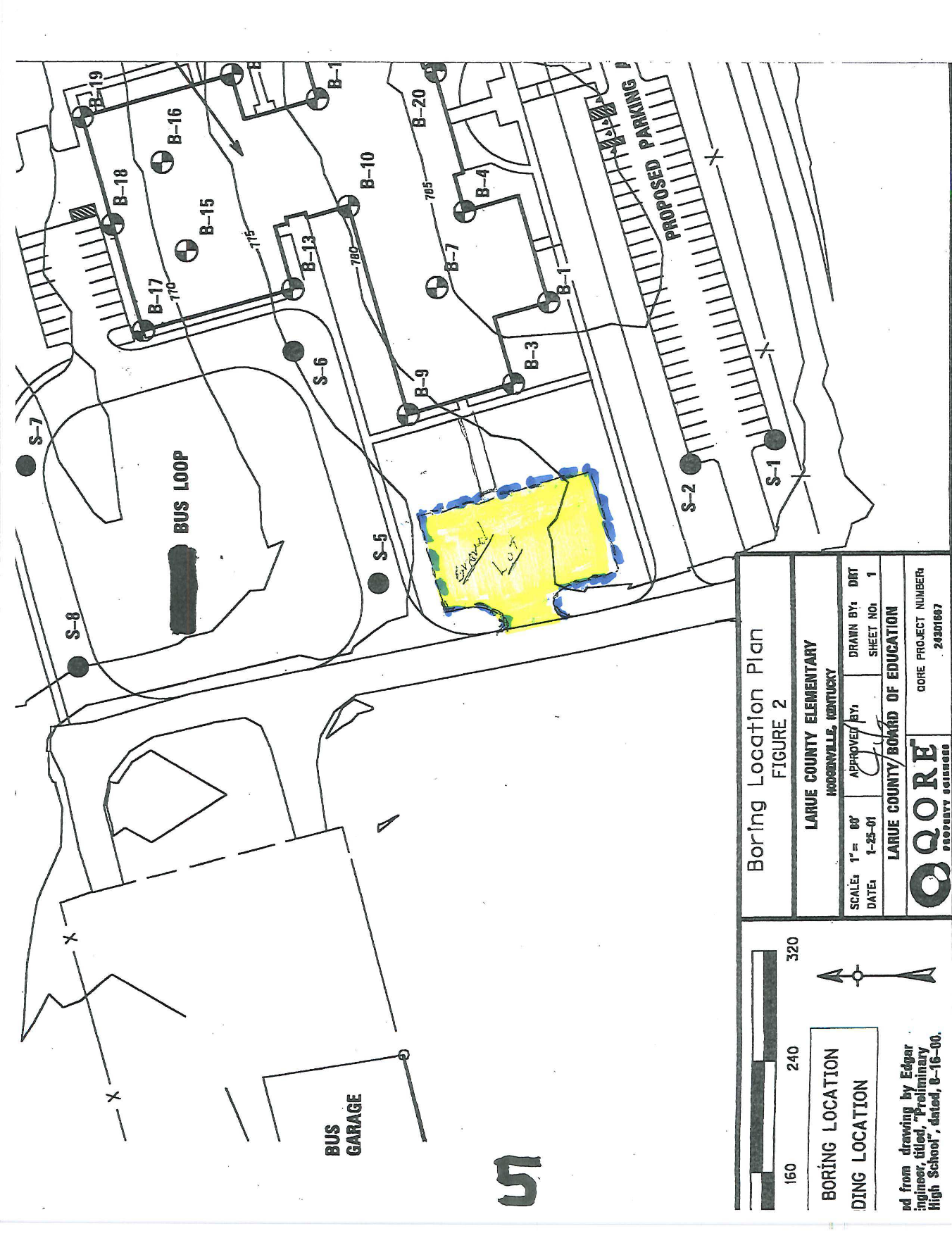 SECTION 4 – PRODUCTS4.1  AGGREGATESGENERAL: Use materials and graduations that have performed satisfactorily in previous installations.COURSE AGGREGATE: Sound angular crushed stone or crushed gravel complying with KTC Standard Specifications Section 805.FINE AGGREGATE: Natural sand or sand prepared from stone, gravel, properly cured blast furnace slag or combinations thereof complying with KTC Standard Specifications Section 804.RECYCLED ASPHALT PAVEMENT (RAP): Milled or removed asphalt pavement may be utilized in accordance with KTC Standard Specifications Section 409.4.2  ASPHALT MATERIALSASPHALT BINDER: AASHTO MP 1, performance graded Binder PG 64-22 for general applications. The Contractor may utilize 58-22 when asphalt mixture contains more than 15% Recycled Asphalt Pavement (RAP).TAC COAT: Comply with the provisions in KTC Standard Specifications Section 406.4.3 MIXESHOT-MIX ASPHALT: Hot Laid, hot mix asphalt plant mixes meeting the requirements of the Standard Specifications of the Kentucky Transportation Cabinet (KTC) or Asphalt Institute (Al) MS-2 and complying with the following requirements:Provide mixes complying with composition, grading, and tolerance requirements in KTC Standard Specifications or Al MS-2 for the following nominal, maximum aggregate sizes:Base Course: Mixture with nominal aggregate size of .75 inch (19mm) with a minimum Voids in the Mineral Aggregate (VMA) of 12 percent.(b) Surface Course: Mixture with a nominal maximum aggregate size of 0.38 inch           (9.5 mm) with a minimum VMA of 14 percent.SECTION 5 -EXECUTION5.1 EXAMINATIONVerify that subgrade is dry and is in suitable condition to support paving and imposed loads.proof- roll subbase using loaded dump trucks or heavy rubber- tired construction equipment to locate areas that are unstable or that require further compaction.Proceed with paving only after unsatisfactory conditions have been corrected.(d) Pathing: Fill excavated pavements with Hot-mix asphalt base mix and while still hot,      compact flush with adjacent surfaces.            (e ) Patching: Fill excavated pavements with Hot-Mix asphalt base mix; while still hot, compact.  Cover Asphalt base course with compacted hot - mix surface layer finished   flush with adjacent surfaces.5.2 SURFACE PREPARATIONGeneral: Immediately before placing asphalt materials, remove loose and deleterious material from substrate surfaces. Ensure that prepared subgrade is ready to receive paving.Sweep loose granular particles from surface of unbound-aggregate base course.TAC COAT: Comply with provisions in KTC Standard Specifications Section 406.5.3 HOT-MIX ASPHALT PLACINGMachine place hot-mix asphalt on prepared surface, spread uniformly, and strike off. Place asphalt mix by hand to areas inaccessible to equipment in a manner that prevents segregation of mix. Comply with applicable provisions of KTC Standard specifications Section 403 for delivery, placement, spreading and compaction of the mixture.AVERAGE DENSITY: 92 percent of reference maximum theoretical density according to ASTM D 2041 but not less than 90 percent.5.4 INSTALLATION TOLLERANCESThickness: Compact each course to produce the thickness indicated within the following            tolerances.Base Course : Plus or minus % inch (13MM)Surface Course: Plus or minus % inch (6MM)Design for a minimum fall of 1% to facilitate drainage (2% recommended)SECTION 6 - QUALIFICATIONSA Kentucky State Approved Contractor shall perform work.Sealant mixes are to be approved per Kentucky Department of Transportation Designs.Provide warranty of at least ONE calendar year against defects in material and workmanship.                                                      SECTION 7 - PROCUREMENT RULES AND REQUIREMENTS7A - RULES OF PROCUREMENTThe procurement process will provide for the evaluation of proposals and selection of the winning proposal in accordance with the Kentucky Model Procurement Code, KRS Chapter 45A of the Kentucky Model Procurement Code provides the regulatory framework for the procurement of services by school districts.7B - WAIVER OF MINOR IRREGULARITIESThe District reserves the right to reject any offers and to waive informalities along with minor irregularities in offers received.7C - CLARIFICATION OF PROPOSALSThe District reserves the right to request additional information as may be reasonably be required for selection and to reject any proposals for failure to provide additional information on a timely basis.The District reserves the right to conduct discussions with any Offeror who has submitted a proposal to determine the Offeror's qualifications for consideration. Discussions shall not disclose any information derived from proposals submitted by other Offeror's.7D - CERTIFICATION REGARDING VIOLATIONS OF AND COMPLIANCE WITH SPECIFIED KRS CHAPTERSPer KRS 45a.343, any contract entered into by a local public agency, whether under KRS 45a.345 to 45a.460 or Any other authority, shall require the contractor and all subcontractors performing work under the contract to:Reveal any final determination of a violation by the contractor or subcontractor within the previous five(5) year period pursuant to KRS Chapters 136, 139, 141, 337, 338, 341, and 342 that apply to the contractor or subcontractor; andBe in continuous compliance with the provisions of KRS Chapters 136; 139,141,337,338,341, and 342 that apply to the contractor or subcontractor for the duration of the contract.A contractor's failure to reveal a final determination of a violation by the contractor of KRS Chapters 136, 139, 141, 337, 338, 341, and 342 or to comply with these statutes for the duration of the contract shall be grounds for the local public agency's:Cancellation of the contract; andDisqualification of the contractor from eligibility for future contracts awarded by the local public agency for a period of two (2) years.A subcontractor's failure to reveal a final determination of a violation by the subcontractor of KRS Chapters 136, 139, 141, 337, 338, 341, and 342 or to comply with these statutes for the duration of the contract shall be grounds for the local public agency's disqualification of the subcontractor from eligibility for future contracts for a period of two (2) years.The Vendor shall submit any determinations pertaining to this section along with their technical response. 4E - VENDOR RESPONSE AND PUBLIC INSPECTIONThe RFP specifies the format, required information and general content of proposals submitted in response to the RFP. The District shall not disclose any portions of the proposals prior to contract award to anyone outside of the District, representatives of the District for whose benefit the contract is proposed, representatives of the Federal Government, if required, and the members of the evaluation committees.After a contract is awarded in whole or in part, the District shall have the right to duplicate, use or disclose all proposal data submitted by Vendors in response to this RFP as a matter of public record.Any and all documents submitted by a Vendor in response to the RFP shall be available for public inspection after contract award. No such documents shall be exempt from disclosure under the Kentucky Open Records Act regardless of the vendor's designation of the information contained therein as proprietary, confidential or otherwise. Therefore, the District will not redact or withhold any documents submitted in response to the RFP if a request to inspect these records is made.The District shall have the right to use all system ideas, or adaptations of those ideas, contained in any proposal received in response to an RFP, if applicable. Selection or rejections of the proposal will not affect this right.7E - COST PROPOSALAll prices must be in ink or typewritten. No pencil figures or erasures will be permitted. Mistakes are to be crossed out and corrections inserted adjacent thereto and initialed by the person signing the proposal. Also, corrections made with correction tape or fluid, are to be initialed.Quote unit prices in whole numbers only to the nearest cent. Fractional pricing will not be considered.7F - RIGHT TO REJECTThe District reserves the right to reject any and all proposals where the best interests of the Board may be served, including the right to award a contract without any further discussion or negotiation with anyone proposing these services. The District also reserves the right to reject any proposal where evidence or information submitted by the vendor does not satisfy the Board of Education that the vendor is qualified to carry out the details of the contract. The District may reject any proposal that is incomplete or in which there are significant inconsistencies or inaccuracies. The District reserves the right to reject any proposal where an investigation and evaluation of the Offeror's qualifications would give reasonable doubt that the Offer could perform prompt and efficient completion of the work per the contract. The District reserves the right to request additional information as may reasonably be required for clarification, and to reject any proposals for failure to provide additional information on a timely basis.Grounds for the rejection of the proposals include, but shall not be limited to:Failure of a proposal to conform to the essential requirements of the RFP.Submitting a proposal, which does not conform, to the specifications contained or referenced in the RFP.Submitting a proposal imposing conditions, which modify the terms and conditions of the RFP or limit the Offeror's liability to the District on the contract awarded on the basis of such RFP.Submitting a proposal determined by the Board in writing to be unreasonable as to price.Proposals received from Offerors determined not to be responsible Offerors.Proposals received from Offerors determined not to be qualified based on current or on past performance on the District's projects.SECTION 8- RFP TECHNICAL EVALUATION 8A - TECHNICAL PROPOSAL EVALUATIONThe District shall conduct a comprehensive, fair and impartial evaluation of all proposals.The District reserves the right to conduct discussions with any Offeror who has submitted a proposal to determine the Offeror's qualifications for further consideration. Discussions shall not disclose any information derived from proposals submitted by other Offerors.Each vendor is responsible for submitting all relevant, factual and correct information with their offer to enable the evaluator(s) to afford each vendor the maximum score based on the available data submitted by the Vendor. This information must be attached with the cross-references to the appropriate section in the solicitation. (i.e. page number, paragraph, subject, etc.)Past vendor performance may be considered in the award of this contract. Vendors with a record of poor performance may be found non-responsible and ineligible for award.8B- TECHNICAL PROPOSAL SCORING CRITERIAAfter determining that a proposal includes all required information and data for responsiveness based on the solicitation requirements, the District will evaluate the proposal based on the following evaluation factors:EVALUATION CRITERIA	POINTS POSSIBLE8C - NON-DISCRIMINATIONDiscrimination is prohibited. During the performance of this contract, the contractor agrees as follows:The contractor will not discriminate against any employee or applicant for employment because of race, religion, color, national origin, sex or age. The contractor further agrees to comply with the provisions of the Americans with Disabilities Act (ADA), Public Law 101-336, and applicable federal regulations relating thereto-prohibiting discrimination against otherwise qualified disabled individuals under any program or activity. The contractor agrees to provide, upon request, needed reasonable accommodations. The contractor will take affirmative action to ensure that applicants are employed and that employees are treated during employment without regard to their race, religion, color, national origin, sex, age or disability. Such action shall include, but not be limited to the following: employment, upgrading, demotion or transfer; recruitment or recruitment advertising; layoff or termination; rates of pay or other forms of compensations; and selection for training, including apprenticeship. The contractor agrees to post in conspicuous places, available to employees and applicants for employment, notices setting forth the provisions of this non­discrimination clause.The contractor will, in all solicitations or advertisements for employees placed by or on behalf of the contractor, state that all qualified applicants will receive consideration for employment without regard to race, religion, color, national origin, sex, age or disability.The contractor will send to each labor union or representative of workers with which he has a collective bargaining agreement or other contract or understanding, a notice advising the said labor union or workers' representative of the contractor's commitments under this section, and shall post copies of the notice in conspicuous places available to employees and applicants for employment. The contractor will take such action with respect to any subcontract or purchase order as the administering District may direct as a means of enforcing such provisions, including sanctions for noncompliance.The contractor will comply with all provisions of Executive Order No. 11246 of September 24, 1965 as amended, and of the rules, regulations and relevant orders of the Secretary of Labor.The contractor will furnish all information and reports required by Executive Order No. 11246 of September 24, 1965, as amended, and by the rules, regulations and orders of the Secretary of Labor, or pursuant thereto, and will permit access to his books, records and accounts by the administering District and the Secretary of Labor for purposes of investigation to ascertain compliance with such rules, regulations and orders.In the event of the contractor's noncompliance with the nondiscrimination clauses of this contract or with any of the said rules, regulations or orders, this contract may be cancelled, terminated or suspended in whole or in part and the contractor may be declared ineligible for further government contracts or federally-assisted construction contracts in accordance with procedures authorized in Executive Order No. 11246 of September 24, 1965, as amended, and such other sanctions may be imposed and remedies invoked as provided in or as otherwise provided by law.The contractor will include the provisions of paragraphs (1) through (7) of section 202 of Executive Order 11246 in every subcontract or purchase order unless exempted by rules, regulations or orders of the Secretary of Labor, issued pursuant to section 204 of Executive Order No. 11246 of September 24, 1965, as amended, so that such provisions will be binding upon each subcontractor or vendor. The contractor will take such action with respect to any subcontract or purchase order as the administering District may direct as a means of enforcing such provisions including sanctions for noncompliance; provided, however, that in the event a contractor becomes involved in, or is threatened with, litigation with a subcontractor or vendor as a result of such direction by the District, the contractor may request the United States to enter into such litigation to protect the interests of the United States.8D - PENALTY FOR DEFAULTIn case of default by the Vendor, the LaRue County Public Schools will follow procedures outlined in the Board's Model Procurement Regulations regarding termination for default, after which time the Board shall procure a substitute contractor which shall operate under the remainder of the existing contract breached by the contractor and the original contractor shall be liable for any and all excess costs incurred in the procurement of the substitute contractor.8E- SERVICES EVALUATIONIf it is later established that said services fail to comply with these specifications and conditions, the contract will be canceled. This will be done only after the Offeror has been furnished (in writing) concerns regarding questionable deficiencies, and the problems have not been resolved.8F-MODEL PROCUREMENT STATUTESModel Procurement Statutes adopted by the LaRue County Board of Education shall be deemed incorporated by reference in these specifications. LaRue County Schools function under the Model Procurement Code, Kentucky Revised Statutes 45A, which allows the school system to function by approved regulations. Copies of these regulations are available online at http://www.lrc.ky.gov/statutes/chapter.aspx?id=37250 . It is the responsibility of the Offeror to be familiar with these statutory requirements.CONFLICT OF INTERESTIt shall be a breach of ethical standards for any employee with procurement authority to participate directly in any proceeding or application; request for ruling or other determination; claim or controversy; or other particular matter pertaining to any contract or subcontract, and any solicitation or proposal therefore, in which to his knowledge:He, or any member of his immediate family, has a financial interest herein: or a business or organization which he or any member of his immediate family has a financial interest as an officer, director, trustee, partner or employee, is a party; orany other person, business, or organization with whom he or any member of his immediate family is negotiating or had an arrangement concerning prospective employment is a party. Direct or indirect participation shall include, but not limited to, involvement through decision, approval, disapproval, recommendation, preparation of any part of a purchase request, influencing the content of any specification or purchase standard, rendering of advice, investigation, auditing or in any other advisory capacity.It is a violation of Kentucky Law for any board member or employee, or a member of their immediate family, to have a pecuniary interest either directly or indirectly in an amount exceeding $25.00 per year in any purchase of goods or services by the Board of Education or any school thereof. Violation of this provision subjects the board member or employee to forfeiture of their position and/or employment with the school system.I, hereby, certify that no member of my immediate family is an employee or board member of the LaRue County Board of Education.NAME OF COMPANY:   ________________________________________________________AUTHORIZED SIGNATURE:  ___________________________________________________PRINTED NAME:  _____________________________________________________________DATE:  _______________________________________________________________________References: KRS 156.480, KRS 156.275, OAG 93-016, KRS 424.260REQUIRED AFFIDAVIT FOR BIDDERS, OFFERORS AND CONTRACTORS CLAIMING RESIDENT BIDDER STATUSFOR PROPOSALS AND CONTRACTS IN GENERAL:The bidder or offeror hereby swears and affirms under penalty of perjury that, in accordance with KRS 45A.494(2), the entity bidding is an individual, partnership, association, corporation, or other business entity that, on the date the contract is first advertised or announced as available for bidding:Is authorized to transact business in the Commonwealth;Has for one year prior to and through the date of advertisementFiled Kentucky corporate income taxes;Made payments to the Kentucky unemployment insurance fund established in KRS 341.49; andMaintained a Kentucky workers' compensation policy in effect.The BIDDING AGENCY reserves the right to request documentation supporting a bidder's claim of resident bidder status. Failure to provide such documentation upon request shall result in disqualification of the bidder or contract termination.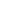 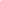 ___________________________________                      ____________________________        (Signature)						         (Printed Name)_______________________________		         __________________________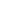 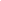 (Title)							          (Date)_____________________________________________________________________________Company Name: 	_____________________________________________________________________________Address:		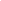 Subscribed and sworn to before me by: 	_________________________________________ 	(Affiant)	                                (Title)of  ______ this day of _____________, 2024	 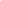 Notary Public  _________________________________________________________________My commission expires: _______________________			[seal of notary]							HOT-MIX ASPHALT PAVING OF GRAVEL PARKING LOT HODGENVILLE ELEMENTARY SCHOOL VENDOR REFERENCESHodgenville Elementary School 33 Eagle LaneHodgenville, Ky. 42748 Parking LotProposal amount $ _______________________Name of Company: ___________________________________________________________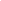 Authorized Signature:  _________________________________________________________Printed Name:  _______________________________________________________________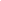 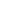 Date:  ______________________________________________________________________LIST THREE (3) REFERENCESCompany/ District:_______________________________ Contact:  ______________________Address:  _____________________________________________________________________Phone Number: ________________________________________________________________Company/ District:_______________________________ Contact:  ______________________Address:  _____________________________________________________________________Phone Number: ________________________________________________________________Company/ District:_______________________________ Contact:  ______________________Address:  _____________________________________________________________________Phone Number: ________________________________________________________________HOT-MIX ASPHALT PAVING OF GRAVEL PARKING LOT HODGENVILLE ELEMENTARY SCHOOL SIGNATURE SHEETAll information below must be included in the bid: Certificate of Liability Insurance with proof of Workers CompensationRequired Affidavit for Bidders, Offerors and Contractors Claiming Resident Bidder Status Proposal Form Conflict of InterestReferencesSignature Sheet (this page)__________________________________			______________________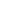 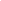 (Authorized Signature)					(Date)__________________________________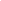 (Printed Name)RFP envelope was sealed and marked correctly5Proof of General Liability Insurance10Proof of Workers Compensation Insurance10RFP completed in ink, not pencil5Signed Conflict of Interest 5Contact each reference and ask for a rating of 1-10, with 10 being the highest. Take average rating and multiply by 10 pointsVARIESTotal Proposal Price50Reference sheet - Signed and Completed10CONTRACTORADDRESSCITY STATE ZIPTELEPHONECELL PHONECONTACT PERSON